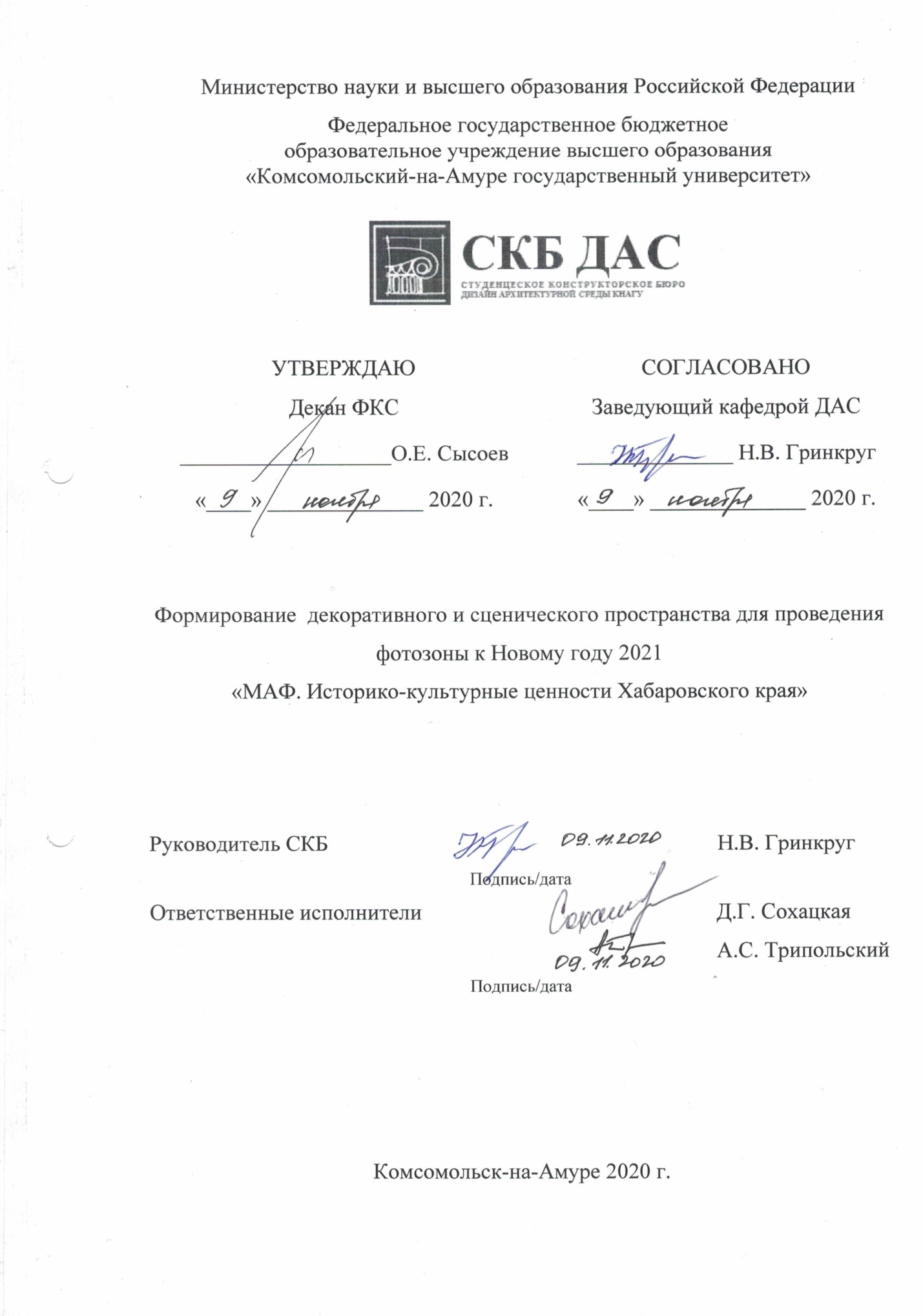 Карточка проектаНаименование материалов и компонентыМинистерство науки и высшего образования Российской ФедерацииФедеральное государственное бюджетное образовательное учреждение высшего образования «Комсомольский-на-Амуре государственный университет»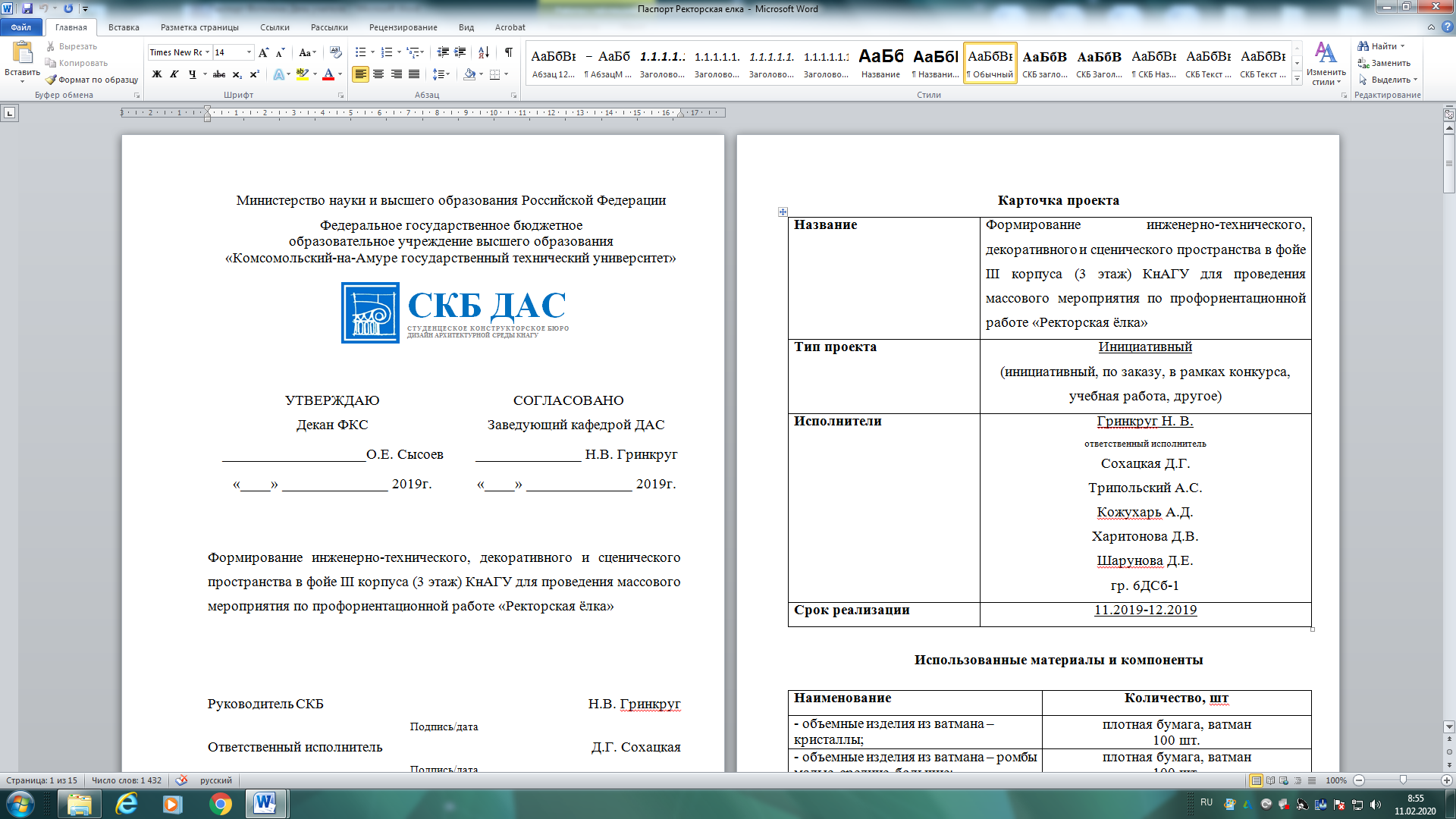 ЗАДАНИЕна разработкуВыдано студентам: 0ДСб-1, 8ДСб-1, 9ДСб-1Название проекта: Формирование  декоративного и сценического пространства для проведения фотозоны к Новому году 2021 «МАФ. Историко-культурные ценности Хабаровского края»Назначение: предназначен для эстетического восприятия, визуального удовольствия, удовлетворения эстетических потребностей, для освоения практических навыков студентов в сфере декоратичвного оформления и поддержания культурных традиций русского народа, продвижения гедонистической функции.Область использования: Пространство Комсомольского-на-Амуре государственного университета, Территория ДК «Железнодорожников».Функциональное описание устройства: Пространство, для привлечения жителей г. Комсомольска-на-Амуре в сопричастности к творчеству как к развитию историко-культурных ценностей Хабаровского края.Техническое описание устройства: Пространство, сформированное предметными формами, выполненными студентами и преподавателями бюро, состоят из: тематических декоративных композиций, выполеннных приемущественно из фанерного листа и в дальнейшем окрашенных фасадной краской. Представлено 8 Малых архитектурных форм, которые отражают историко-культурные ценнности, символы нашего края: «Лотос», «Солонгой», «Олень», «Журавль», «Орлан», «Бурый медведь», «Богатырь Кадо и три солнца», «Амурский тигр».Требования: Безопасность, надежность мобильность отдельных элементов декора, эстетичность.План работ: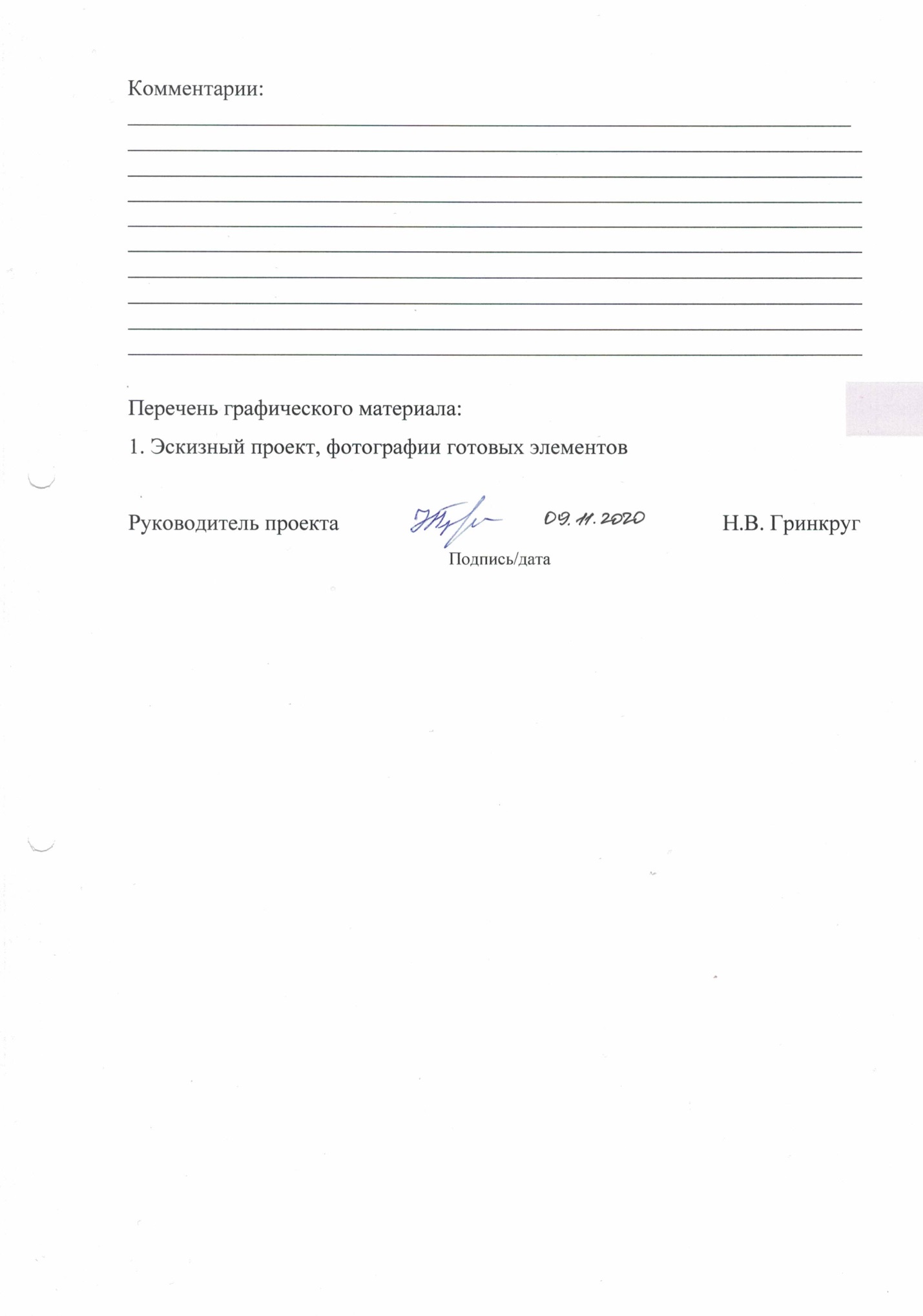 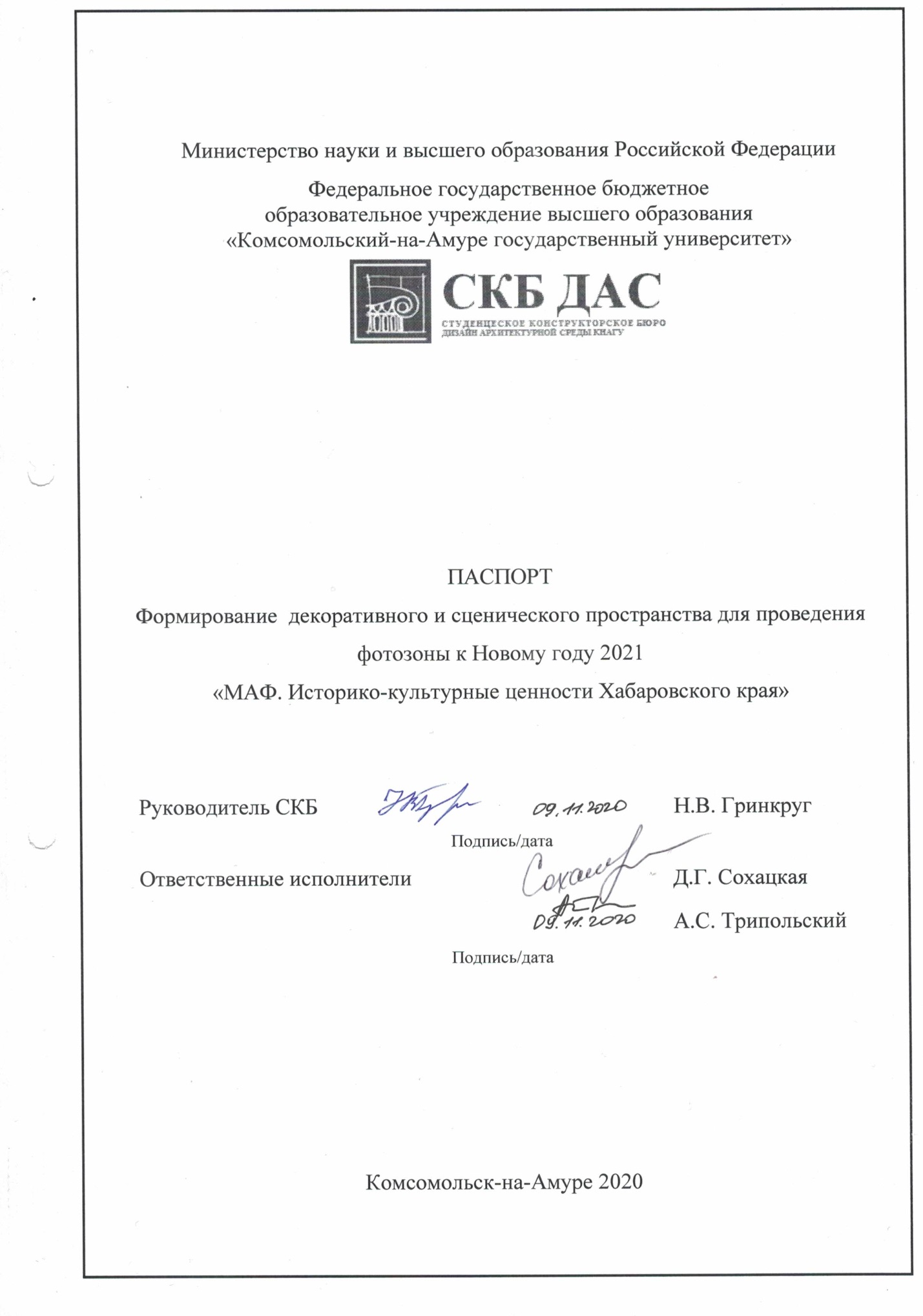 Содержание1	Общие положения	81.1	Наименование проекта	81.2	Наименования документов, на основании которых ведется формирование проекта	81.3	Перечень организаций, участвующих в разработке проекта	82	Назначение и принцип действия проекта	102.1	Назначение проекта	102.2	Области использования проекта	103	Состав изделия и комплектность проекта	114	Технические характеристики проекта	124.1	Основные технические характеристики проекта	124.2	Правила и особенности размещения проекта	124.3	Правила хранения и транспортирования проекта	12ПРИЛОЖЕНИЕ А	14 Общие положенияНастоящий паспорт является документом, предназначенным для ознакомления с основными характеристиками мероприятия «Формирование  декоративного и сценического пространства для проведения фотозоны к Новому году 2021«МАФ. Историко-культурные ценности Хабаровского края»  (далее «изделие»).Паспорт входит в комплект поставки изделия. Прежде, чем пользоваться изделием, внимательно изучите правила обращения и порядок работы с ним. В связи с постоянной работой по усовершенствованию изделия, повышающей его надежность и улучшающей условия эксплуатации, в конструкцию могут быть внесены изменения, не отраженные в данном издании. Наименование проектаПолное наименование системы – Формирование  декоративного и сценического пространства для проведения фотозоны к Новому году 2021 «МАФ. Историко-культурные ценности Хабаровского края».Наименования документов, на основании которых ведется формирование проектаПроет осуществляется на основании требований и положений следующих документов:техническое задание.Перечень организаций, участвующих в разработке проектаЗаказчиком создания и оформления проекта «Формирование  декоративного и сценического пространства для проведения фотозоны к Новому году 2021«МАФ. Историко-культурные ценности Хабаровского края» является инициатива преподавателей и студентов кафедры «Дизайн архитектурной среды» факультета Кадастра и строительсва, Федеральное государственное бюджетное образовательное учреждение высшего образования «Комсомольский-на-Амуре государственный технический университет» (далее заказчик), находящееся по адресу: 681013, Хабаровский край, г. Комсомольск-на-Амуре, Ленина пр-кт., д. 17.Исполнителями работ по созданию проекта «Формирование  декоративного и сценического пространства для проведения фотозоны к Новому году 2021«МАФ. Историко-культурные ценности Хабаровского края» являются конструкторы студенческого конструкторского бюро кафедры «Дизайн архитектурной среды» (далее СКБ ДАС), студенты группы 0ДСб-1 и 8ДСб-1, 9ДСб-1.Назначение и принцип действия проектаНазначение проектаПредназначен для эстетического восприятия, визуального удовольствия, удовлетворения эстетических потребностей, для освоения практических навыков студентов в сфере декоратичвного оформления и поддержания культурных традиций русского народа, продвижения гедонистической функции, то есть сопричастности к творчеству как к развитию культурных ценностей.Области использования проектаПространство Комсомольского-на-Амуре государственного университета, простраство ДК «Железнодорожников г. Комсомольск-на-Амуре.Состав изделия и комплектностьТехнические характеристики проектаОсновные технические характеристики проектаПространство, сформированное предметными формами, выполненными студентами и преподавателями бюро, состоят из: тематических декоративных композиций, выполеннных приемущественно из фанерного листа и в дальнейшем окрашенных фасадной краской. Представлено 8 Малых архитектурных форм, которые отражают историко-культурные ценнности, символы нашего края: «Лотос», «Солонгой», «Олень», «Журавль», «Орлан», «Бурый медведь», «Богатырь Кадо и три солнца», «Амурский тигр».4.2 Правила и особенности размещения проектаДекор простраснтва сформирован и идентичен территории пространств КнАГУ и ДК «Железнодорожников» (см. Приложение А).4.3 Правила хранения и транспортировки проектаЭлементы декора храняться в методическом фонде кафедры «Дизайн архитектурной среды».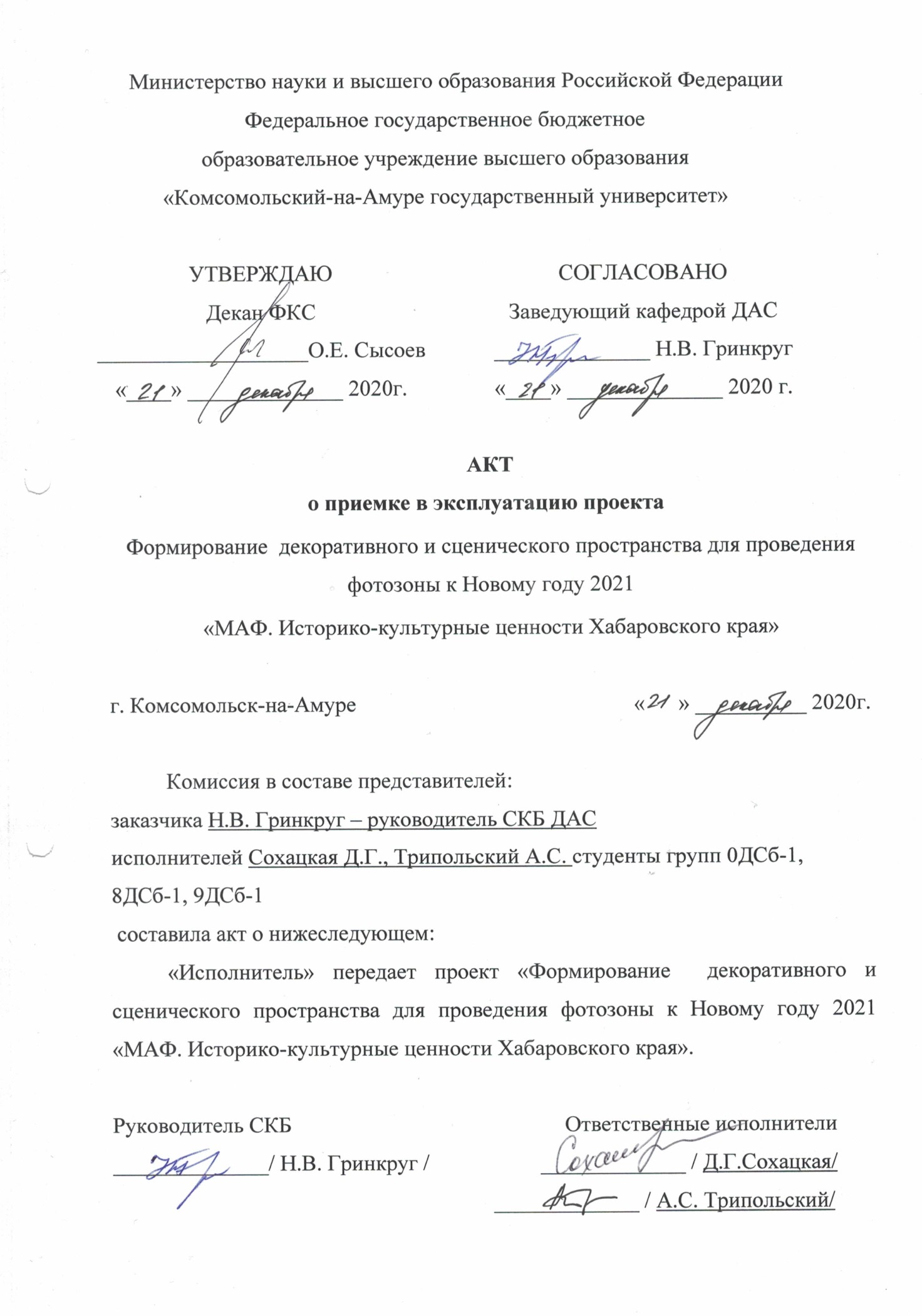 ПРИЛОЖЕНИЕ А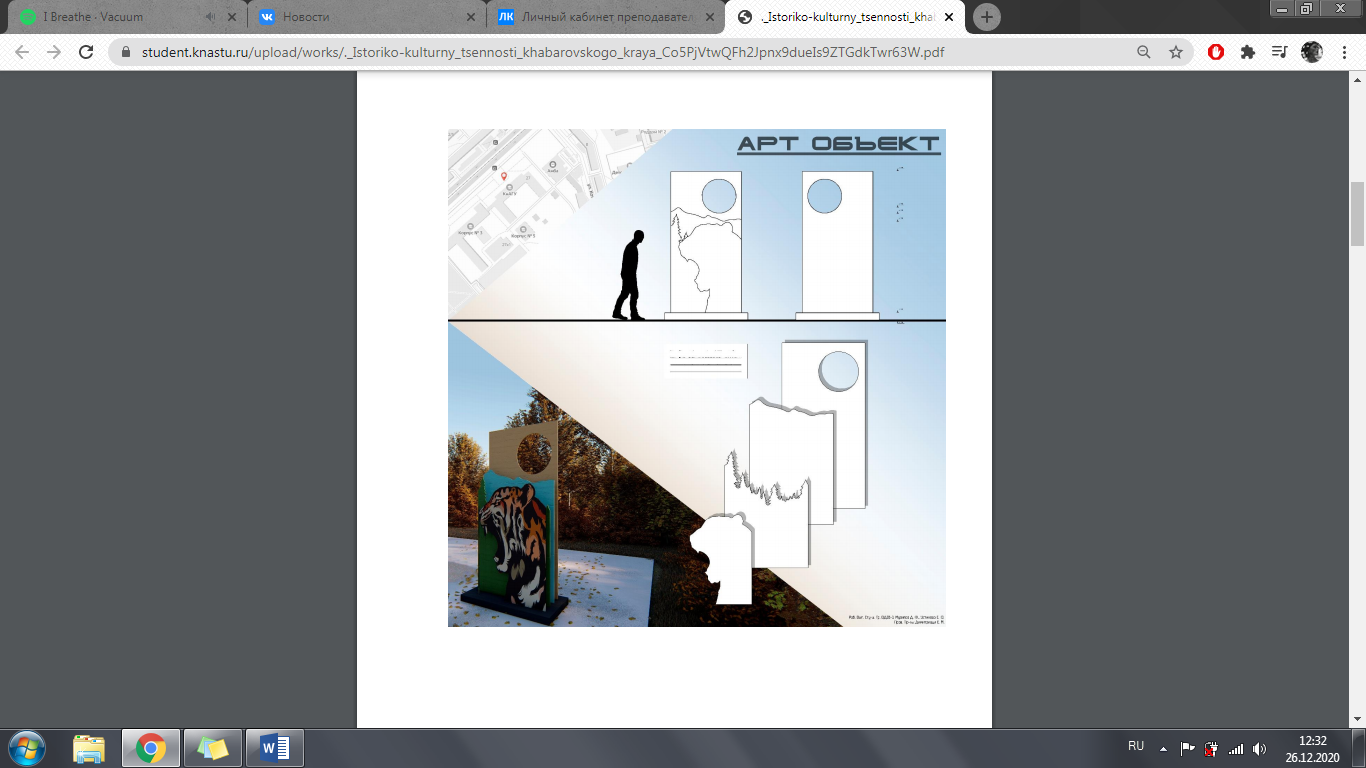 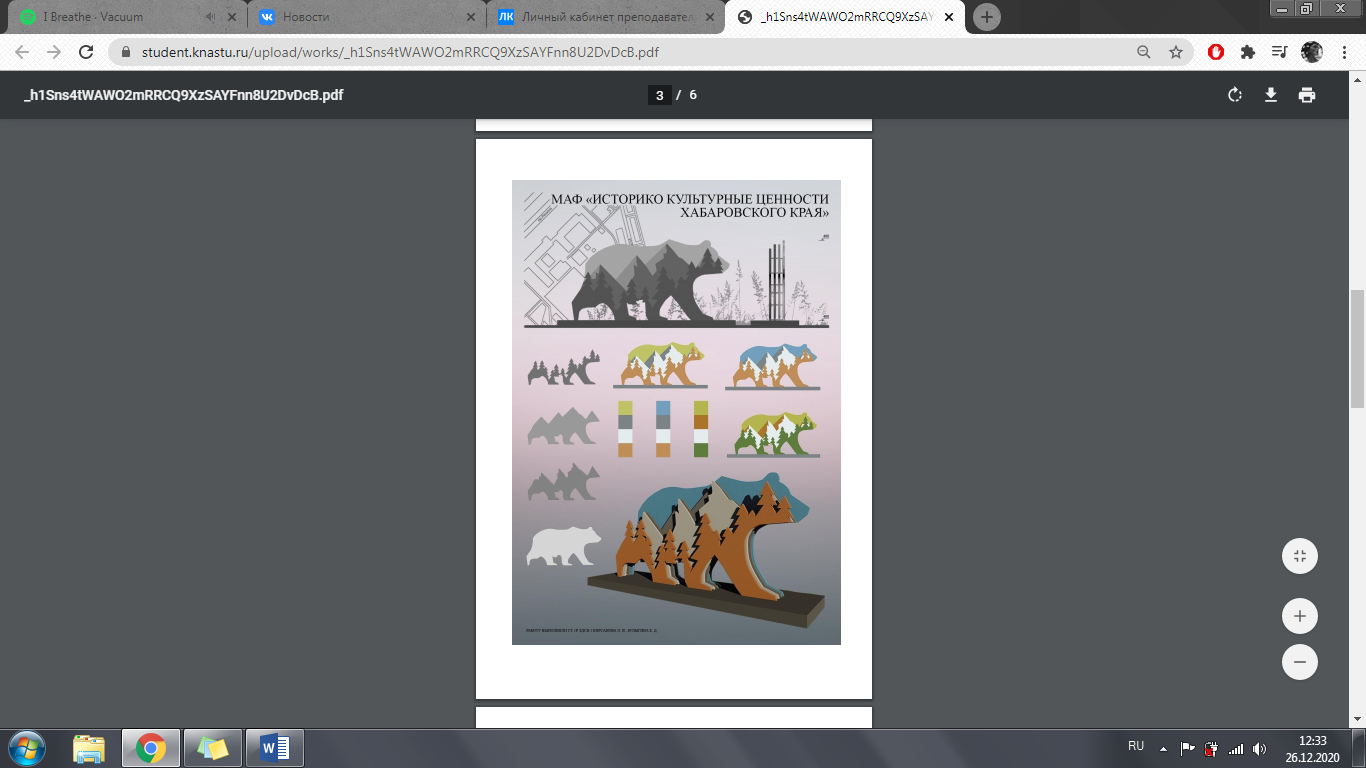 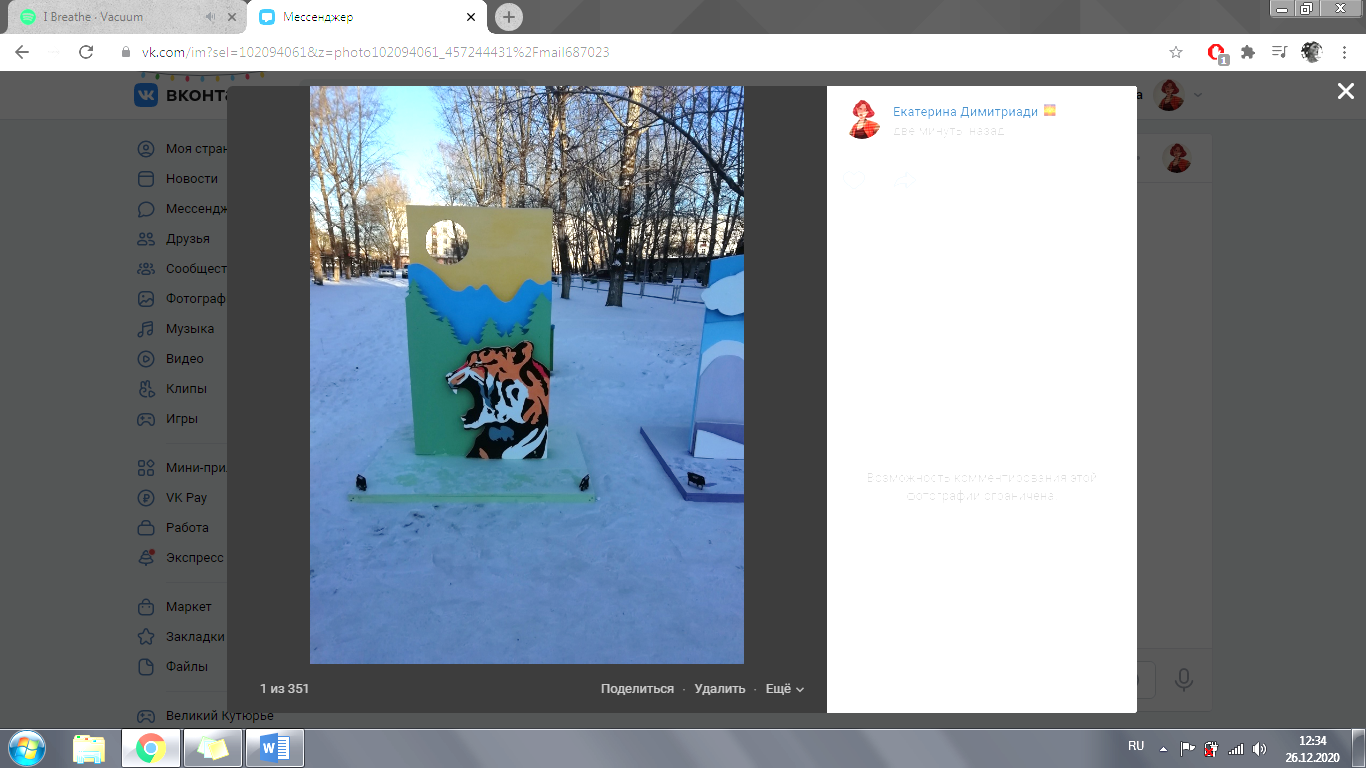 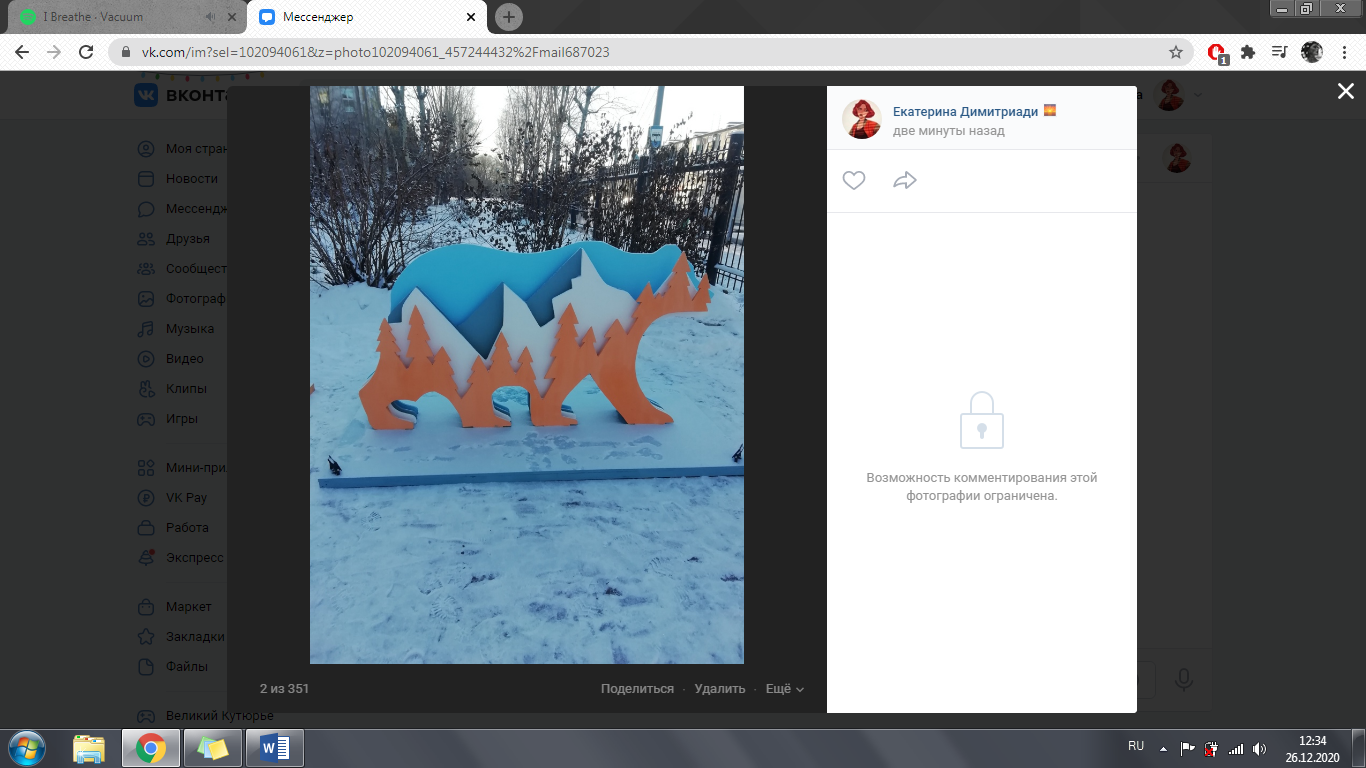 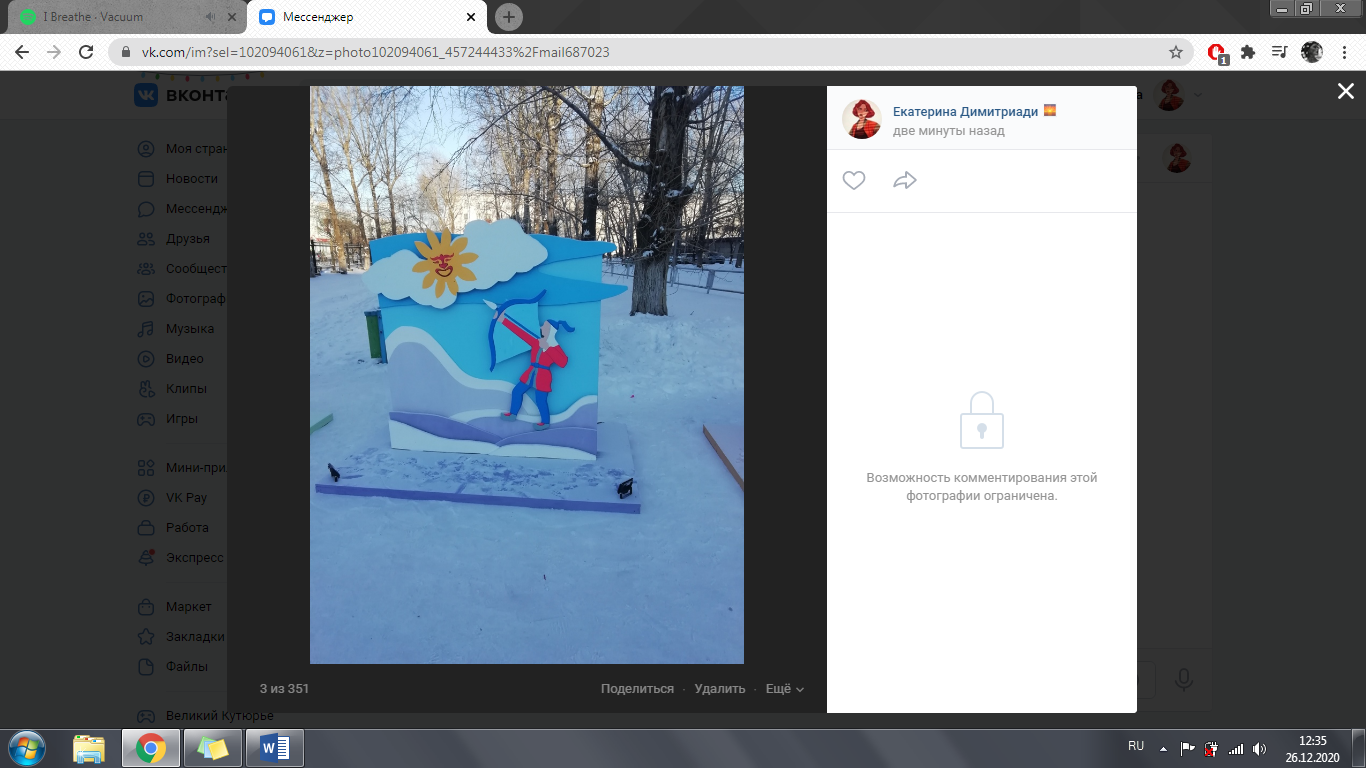 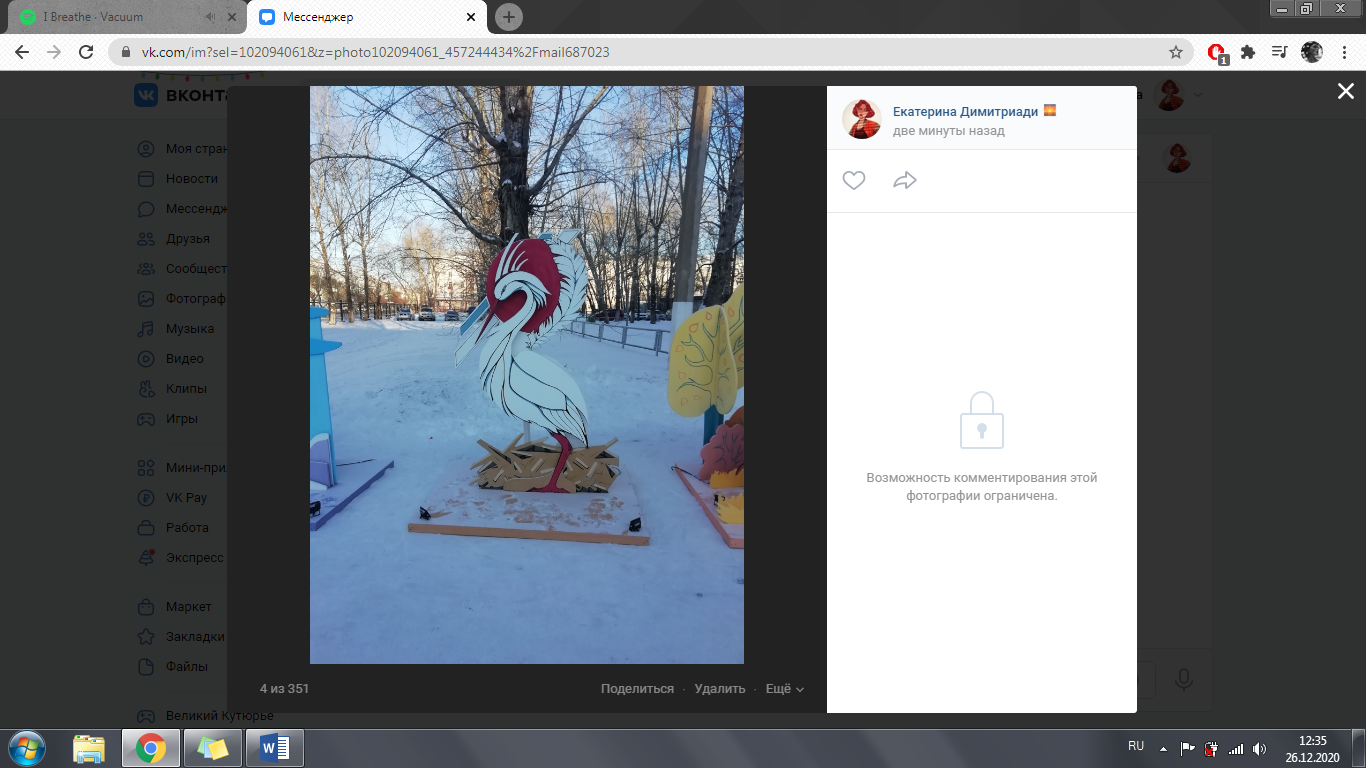 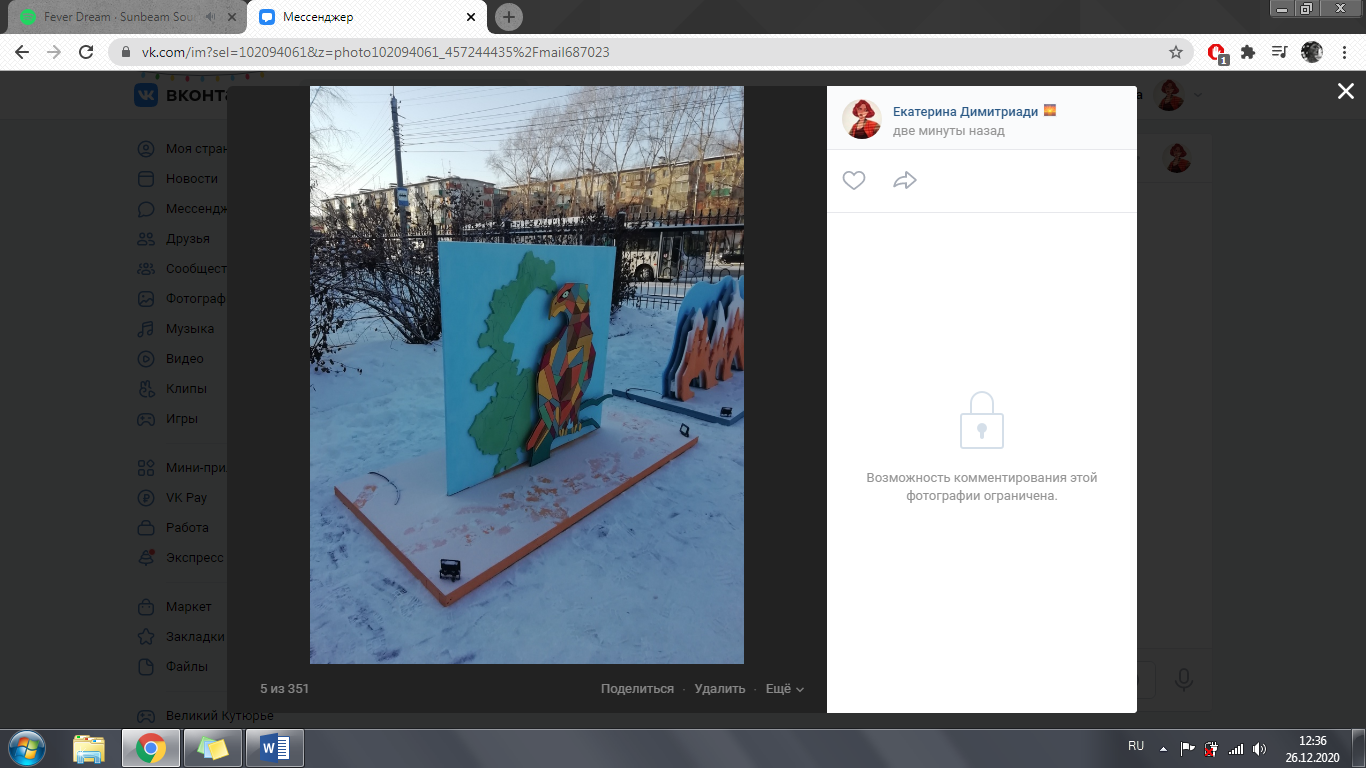 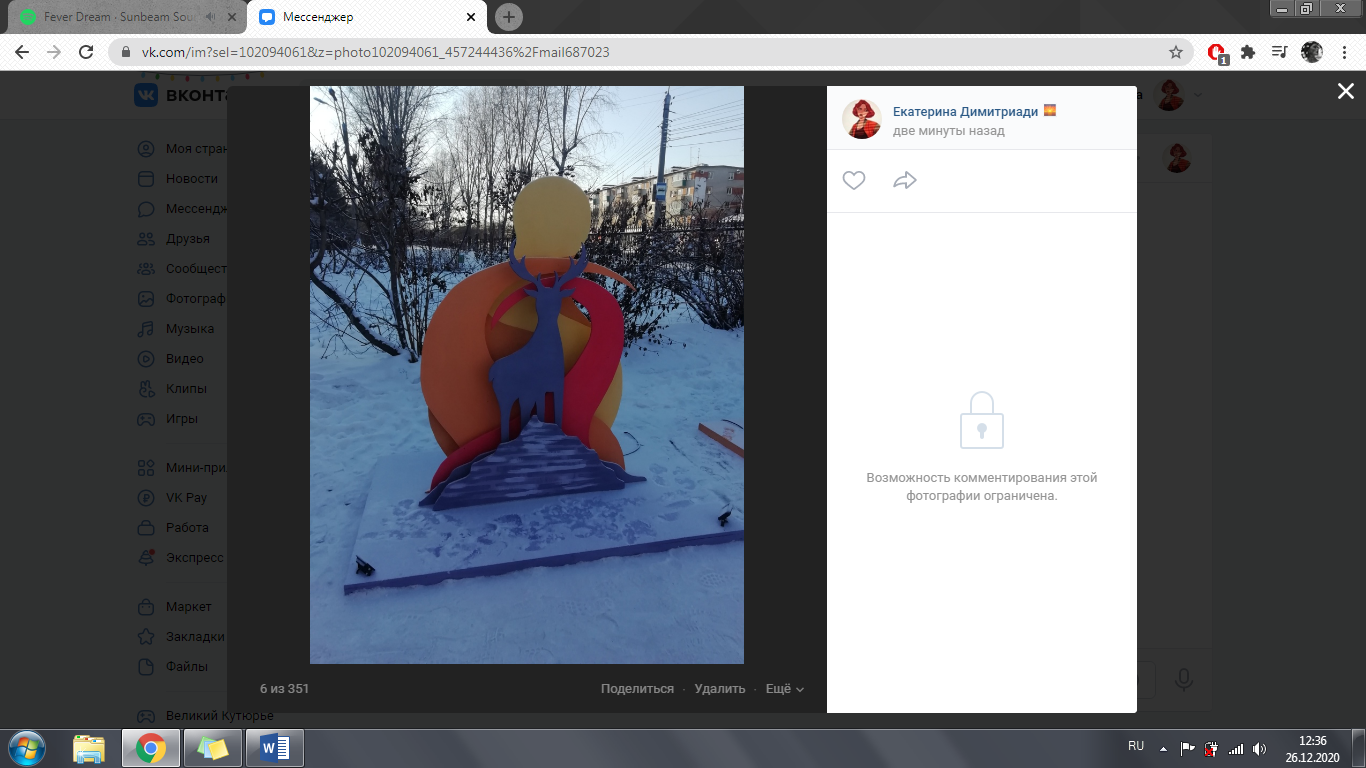 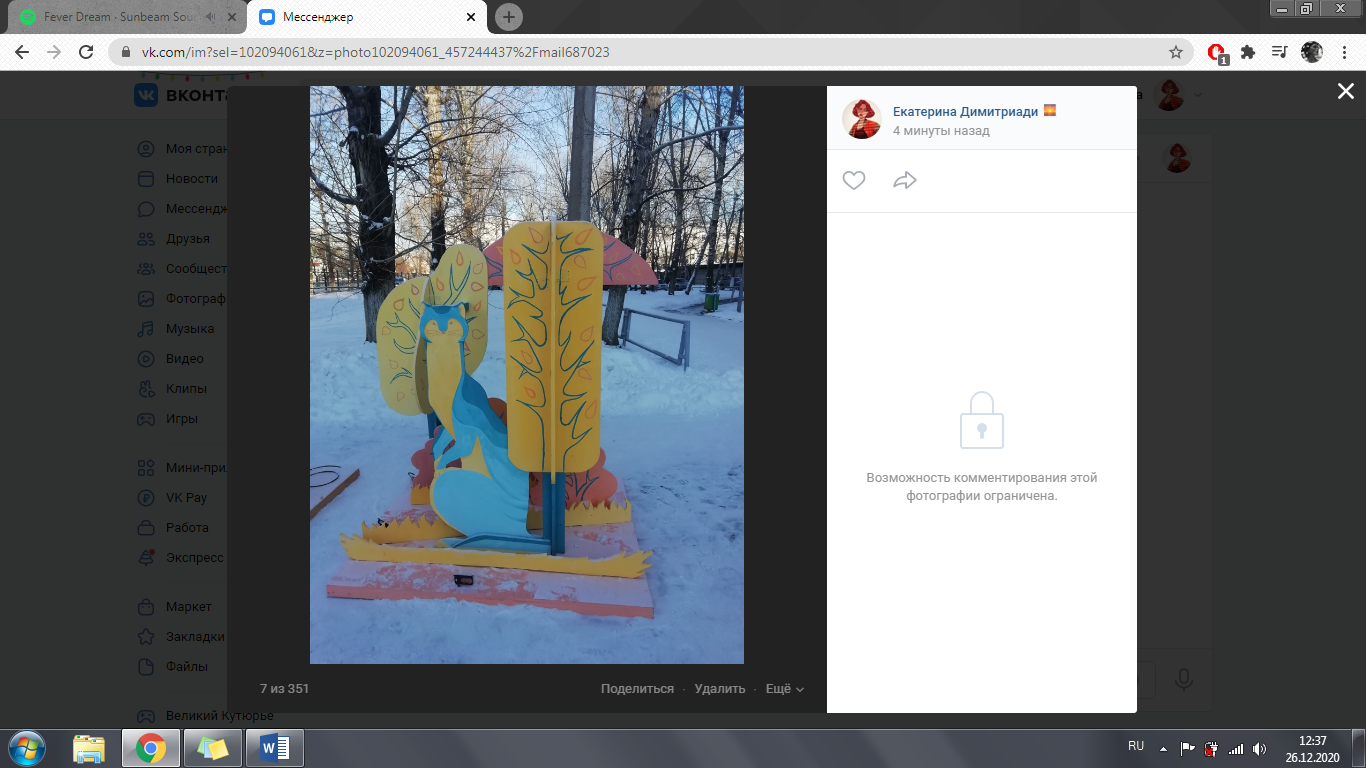 Таблица учета работНазваниеФормирование  декоративного и сценического пространства для проведения фотозоны к Новому году 2021 «МАФ. Историко-культурные ценности Хабаровского края»Тип проекта Инициативный(инициативный, по заказу, в рамках конкурса, учебная работа, другое)Исполнители Сохацкая Д.Г.Трипольский А.С.ответственные исполнителиГруппа студентов 0ДСб-1, 8ДСб-1, 9ДСб-1Срок реализации09.11.2020-21.12.2020№Наименованиеколичество, шт.1Фанера 1220*2440, 15 мм162Фанера 1525*1525, 15 мм213Бруски 30*5 (ель)404Краска BD Фасадная, 25 кг (белая)35Грунт-праймер ЭК-15у, 4,5 кг36Колер 6синий 86красный 86желтый 86кофейный87Уголок 40*40*40*2,0 мм208Уголок 70*70*55*2,0 мм209Саморез по дереву 3,5*2510010Саморез по дереву 3,5*4510011Кисть 25 мм, щет. STAYER2012Кисть 72 мм, щет. STAYER2013Валик Синтекс полиакрил40/180 мм 1614Шкурка шлифовальная БАЗ №0, Метр/погон. 15Шкурка шлифовальная БАЗ №6, Метр/погон.Наименование работСрокПредпроектный анализ, Клаузура09.11.2020Формирование технического заданий11.11.2020Установка целей и задач11.11.2020Способы решения заданных целей и задач11.11.2020Формирование эскизного проекта и макета12.11.2020-20.11.2020Подготовка материалов для изготовления эелементов 25.11.2020-27.11.2020Вырезка деталей фанеры по подготовленным трафаретам 30.11.2020-04.12.2020Сборка и крепление деталей04.12.2020-11.12.2020Грунтовка Форм11.12.2020-15.12.2020Покраска МАФов11.12.2020-19.12.2020Установка основания и покраска18.12.2020Завершение и установка фотозоны21.12.2019№Наименованиеколичество, шт.1Фанера 1220*2440, 15 мм162Фанера 1525*1525, 15 мм213Бруски 30*5 (ель)404Краска BD Фасадная, 25 кг (белая)35Грунт-праймер ЭК-15у, 4,5 кг36Колер 6синий 86красный 86желтый 86кофейный87Уголок 40*40*40*2,0 мм208Уголок 70*70*55*2,0 мм209Саморез по дереву 3,5*2510010Саморез по дереву 3,5*4510011Кисть 25 мм, щет. STAYER2012Кисть 72 мм, щет. STAYER2013Валик Синтекс полиакрил40/180 мм 1614Шкурка шлифовальная БАЗ №0, Метр/погон. 15Шкурка шлифовальная БАЗ №6, Метр/погон.ДисциплинаФорма учтенной работы (номер ЛР, КП, КР, РГЗ, зачет, экзамен)Преподаватель (дата, ФИО, подпись)Примечание(ЗУН полученные при выполнении проекта, Компетенции по РП)